Gosenica iz odslužene nogavice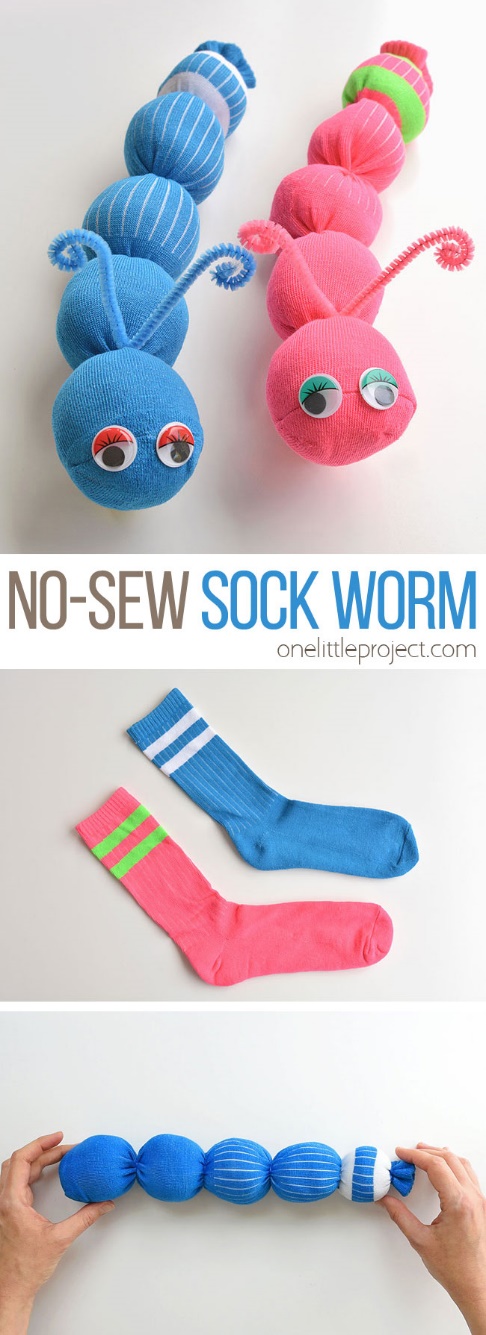 Potrebuješ:staro nogavico (premalo ali kakšno brez para)migetajoče oči (lahko jih tudi izdelaš iz odpadnega blaga)5 elastik oz. gumic za gospodinjstvokosmateno žičko polnilo (lahko iz stare blazine ali vata)Postopek izdelave si oglej na spodnjih slikah. 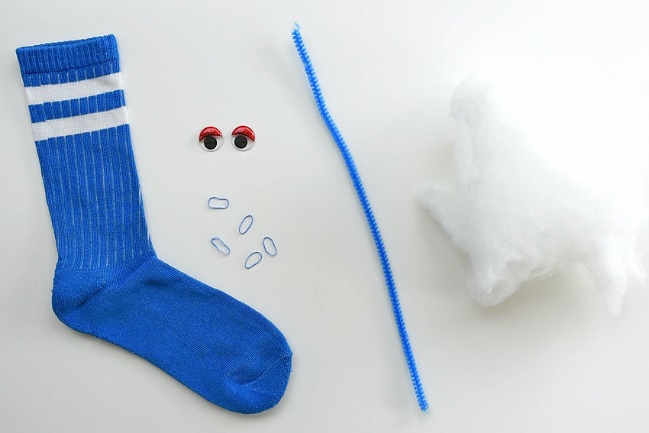 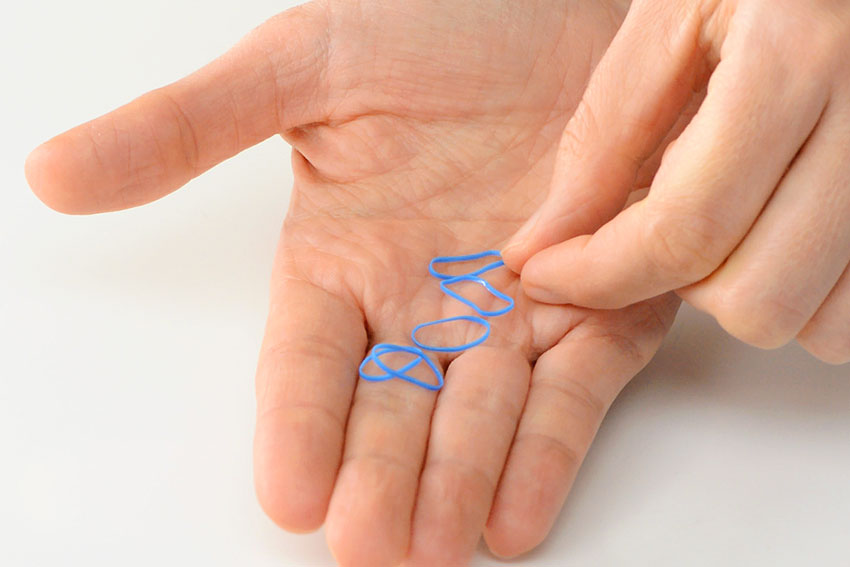  Nogavico napolni s polnilom.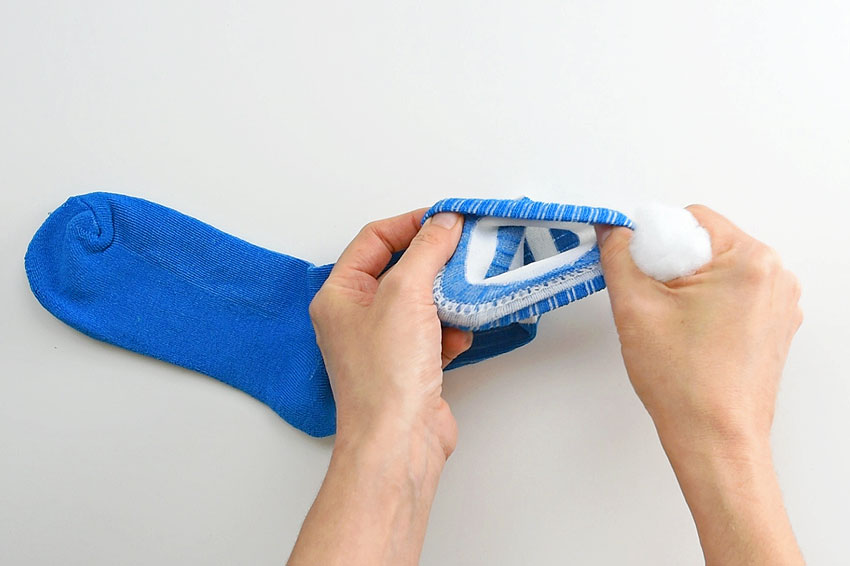  Polnilo potisni do konca in 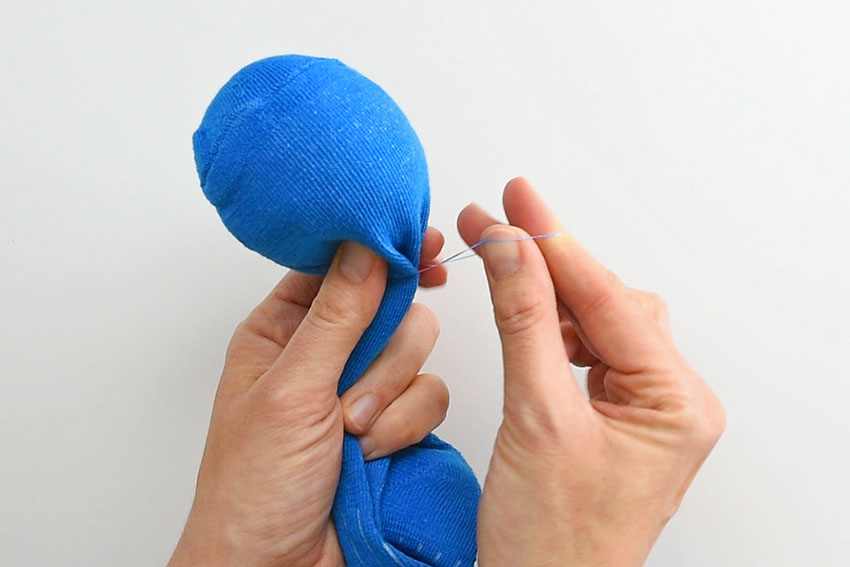   Enak postopek ponovi še 3 do 4 krat.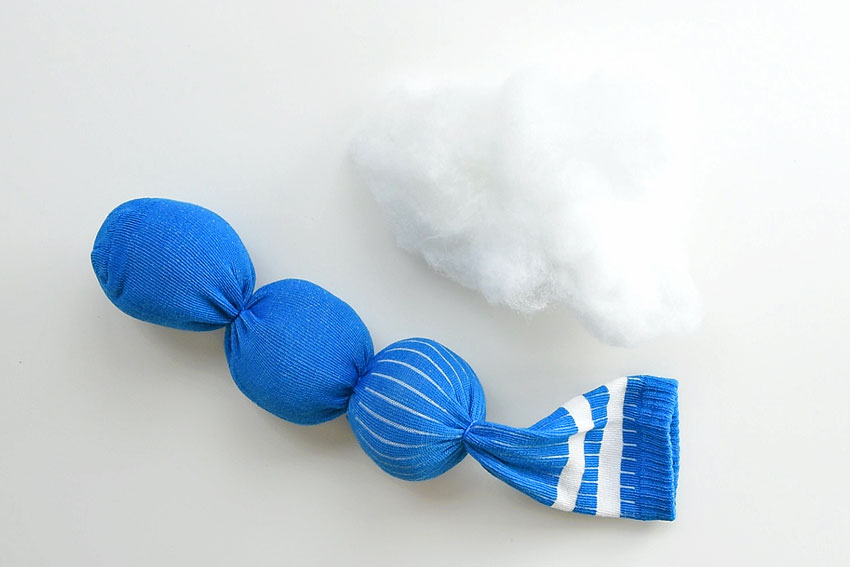 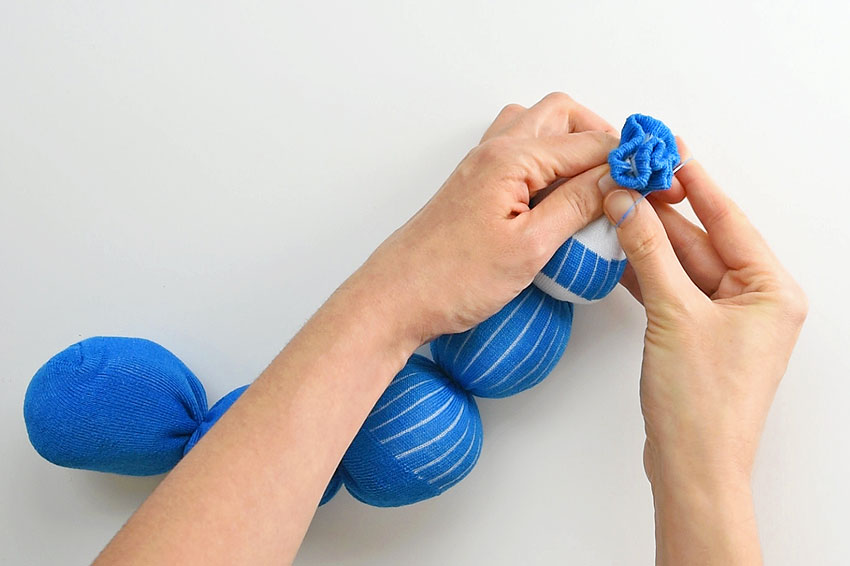 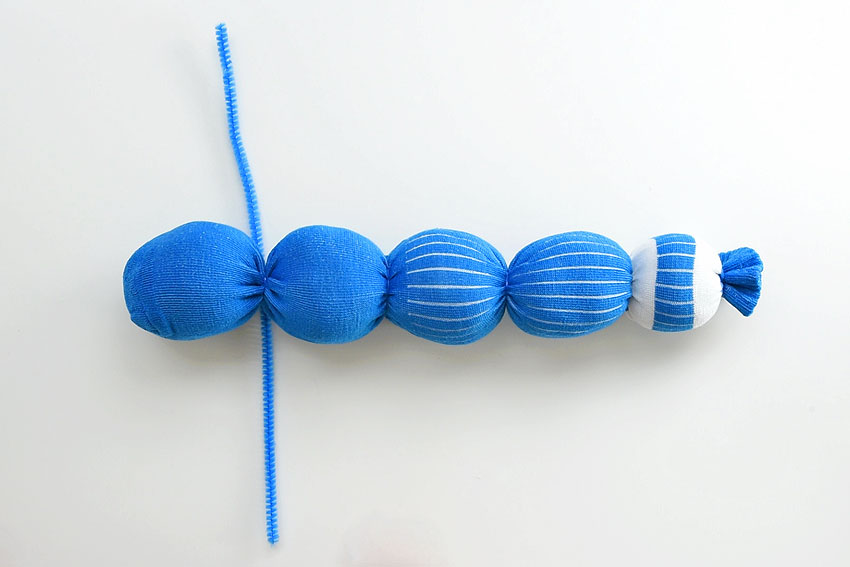 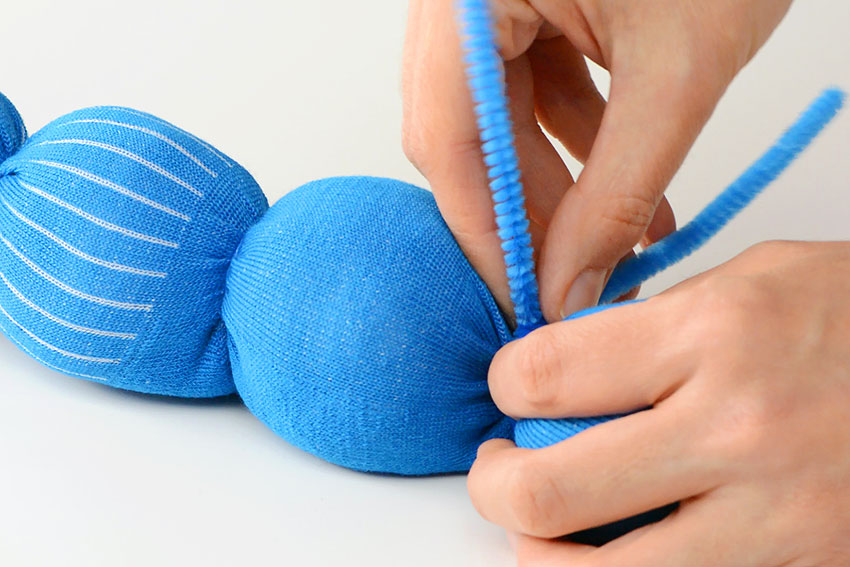 Okoli prve kroglice navij kosmateno žičko in oblikuj tipalke (glej sliko). 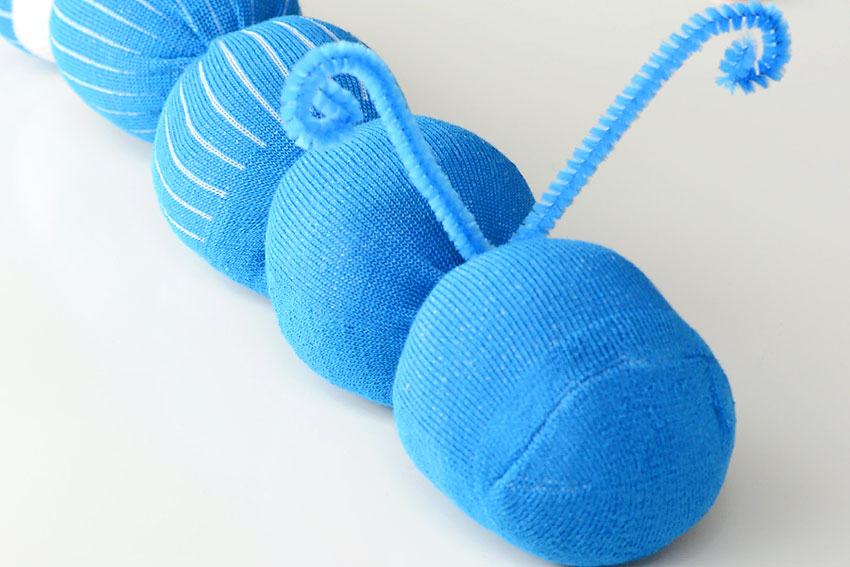 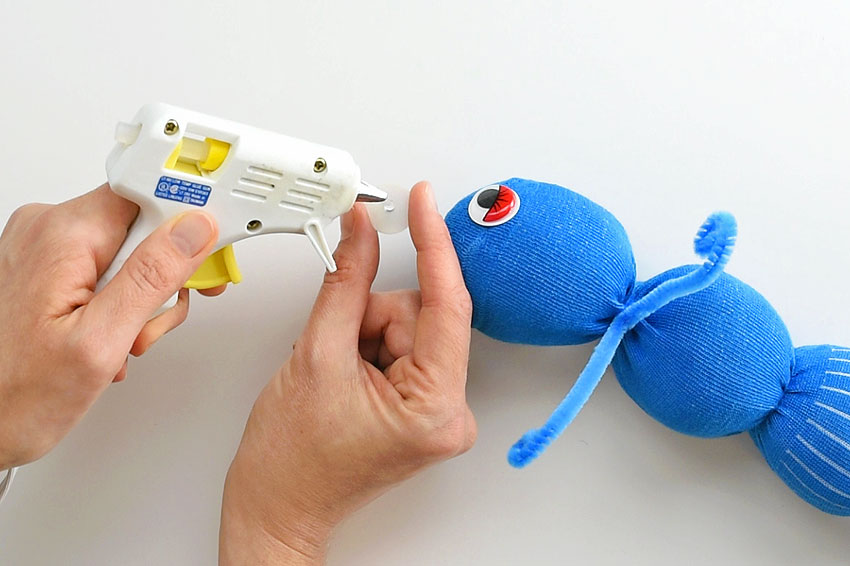 Nato prilepi še oči in tvoja gosenica je končana.